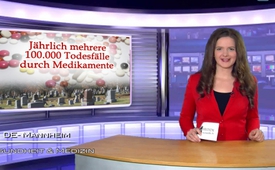 Jährlich mehrere 100.000 Todesfälle durch Medikamente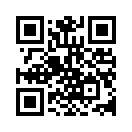 Der angesehene dänische Medizinprofessor  Peter  C.  Gøtzsche  bringt  im  November 2014 sein Buch heraus, Namens: „Tödliche  Medizin  und  organisierte Kriminalität  –  wie  die  Pharmaindustrie  das  Gesundheitswesen korrumpiert“. Darin veröffentlicht er, dass allein schon in den USA jährlich 100.000 Menschen an Medikamenten sterben, und  das, obwohl  sie...Guten Abend auch von meiner Seite.
Jährlich mehrere 100.000 Todesfälle durch Medikamente
Der  angesehene  dänische Medizinprofessor  Peter  C.  Gøtzsche  bringt  im  November 2014 sein Buch heraus, mit dem Namen:
„Tödliche  Medizin  und  organisierte Kriminalität  –  wie  die  Pharmaindustrie  das  Gesundheitswesen korrumpiert“. Darin veröffentlicht er, dass allein schon in den USA jährlich 100.000 Menschen an Medikamenten sterben, und  das, obwohl  sie  die  ihnen vom Arzt verordnete Arznei korrekt einnehmen. Weitere 100.000 Amerikaner würden aufgrund von Fehlern sterben, z.B. an zu hohen Medikamentendosierungen.  Die EU-Kommission  hätte  geschätzt,
dass  zusätzlich  jährlich  rund 200.000  EU-Bürger  an  Medikamenten-Nebenwirkungen sterben würden. Dazu kommen noch ungeahnte Mengen von Todesfällen, die angeblich auf natürliche oder unbekannte  Ursachen  zurückgeführt werden, tatsächlich aber medikamentös bedingt sind. Medikamente  seien  nach  Herzkrankheiten  und  Krebs  die  dritthäufigste Todesursache. 
Handelt  es  sich hierbei  nur  um  Unwissenheit oder  im  Gegenteil  um  vorsätzliche Tötung seitens der Pharmaindustrie?

Ein Zitat von Prof. Dr. Richard Day, der ehemalige Medizinindirektor von Planned Parenthood, beantwortet die Frage mehr als deutlich, ich zitiere:
„Aber letzten Endes (…) wäre es eine gute Sache, die Leute an Krebs sterben zu lassen, weil es das Problem der Überbevölkerung verlangsamen würde.“
Damit verabschiede mich von Ihnen aus dem Studio Mannheim.von dec.Quellen:www.srf.ch/gesundheit/gesundheitswesen/toedliche-medizin
http://www.huffingtonpost.de/peter-c-goetsche/warum-die-einnahme-von-psychopharmaka-verheerende-auswirkungen-haben-kann_b_6152880.html
http://www.kla.tv/5376Das könnte Sie auch interessieren:#Pharma - www.kla.tv/PharmaKla.TV – Die anderen Nachrichten ... frei – unabhängig – unzensiert ...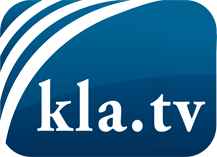 was die Medien nicht verschweigen sollten ...wenig Gehörtes vom Volk, für das Volk ...tägliche News ab 19:45 Uhr auf www.kla.tvDranbleiben lohnt sich!Kostenloses Abonnement mit wöchentlichen News per E-Mail erhalten Sie unter: www.kla.tv/aboSicherheitshinweis:Gegenstimmen werden leider immer weiter zensiert und unterdrückt. Solange wir nicht gemäß den Interessen und Ideologien der Systempresse berichten, müssen wir jederzeit damit rechnen, dass Vorwände gesucht werden, um Kla.TV zu sperren oder zu schaden.Vernetzen Sie sich darum heute noch internetunabhängig!
Klicken Sie hier: www.kla.tv/vernetzungLizenz:    Creative Commons-Lizenz mit Namensnennung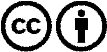 Verbreitung und Wiederaufbereitung ist mit Namensnennung erwünscht! Das Material darf jedoch nicht aus dem Kontext gerissen präsentiert werden. Mit öffentlichen Geldern (GEZ, Serafe, GIS, ...) finanzierte Institutionen ist die Verwendung ohne Rückfrage untersagt. Verstöße können strafrechtlich verfolgt werden.